提醒的話：1. 請同學詳細填寫，這樣老師較好做統整，學弟妹也較清楚你提供的意見，謝謝！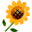 2. 甄選學校、科系請填全名；甄選方式與過程內容書寫不夠請續寫背面。         3. 可直接上輔導處網站https://sites.google.com/a/yphs.tw/yphsc/「甄選入學」區下載本表格，    以電子檔郵寄至yphs316@gmail.com信箱，感謝你！　　　　　              甄選學校甄選學校東華大學東華大學東華大學東華大學甄選學系甄選學系財務金融系財務金融系學生學測分數國英數社自總■大學個人申請□科技校院申請入學□軍事校院■大學個人申請□科技校院申請入學□軍事校院■大學個人申請□科技校院申請入學□軍事校院■正取□備取□未錄取■正取□備取□未錄取學測分數1214813956■大學個人申請□科技校院申請入學□軍事校院■大學個人申請□科技校院申請入學□軍事校院■大學個人申請□科技校院申請入學□軍事校院■正取□備取□未錄取■正取□備取□未錄取甄選方式與過程■面試佔(   40 　%)一、形式：（教授：學生）人數=（  4： 1 ），方式： 兩間教室，共四個教授(各2)                          二、題目：自傳:1.高中社團學到了什麼2.為什麼想要選東華3.說自己擅長的科目&地方專業詞:1.表示分散程度用什麼，解釋定義、背公式2.說對最近財經有關的事物3.匯率的英文……等等專有名詞■備審資料佔(  20   %)   或  □術科實作佔(     %)  或  □筆試佔(     %)□其他佔(     %)請註明其他方式，如： 小論文■面試佔(   40 　%)一、形式：（教授：學生）人數=（  4： 1 ），方式： 兩間教室，共四個教授(各2)                          二、題目：自傳:1.高中社團學到了什麼2.為什麼想要選東華3.說自己擅長的科目&地方專業詞:1.表示分散程度用什麼，解釋定義、背公式2.說對最近財經有關的事物3.匯率的英文……等等專有名詞■備審資料佔(  20   %)   或  □術科實作佔(     %)  或  □筆試佔(     %)□其他佔(     %)請註明其他方式，如： 小論文■面試佔(   40 　%)一、形式：（教授：學生）人數=（  4： 1 ），方式： 兩間教室，共四個教授(各2)                          二、題目：自傳:1.高中社團學到了什麼2.為什麼想要選東華3.說自己擅長的科目&地方專業詞:1.表示分散程度用什麼，解釋定義、背公式2.說對最近財經有關的事物3.匯率的英文……等等專有名詞■備審資料佔(  20   %)   或  □術科實作佔(     %)  或  □筆試佔(     %)□其他佔(     %)請註明其他方式，如： 小論文■面試佔(   40 　%)一、形式：（教授：學生）人數=（  4： 1 ），方式： 兩間教室，共四個教授(各2)                          二、題目：自傳:1.高中社團學到了什麼2.為什麼想要選東華3.說自己擅長的科目&地方專業詞:1.表示分散程度用什麼，解釋定義、背公式2.說對最近財經有關的事物3.匯率的英文……等等專有名詞■備審資料佔(  20   %)   或  □術科實作佔(     %)  或  □筆試佔(     %)□其他佔(     %)請註明其他方式，如： 小論文■面試佔(   40 　%)一、形式：（教授：學生）人數=（  4： 1 ），方式： 兩間教室，共四個教授(各2)                          二、題目：自傳:1.高中社團學到了什麼2.為什麼想要選東華3.說自己擅長的科目&地方專業詞:1.表示分散程度用什麼，解釋定義、背公式2.說對最近財經有關的事物3.匯率的英文……等等專有名詞■備審資料佔(  20   %)   或  □術科實作佔(     %)  或  □筆試佔(     %)□其他佔(     %)請註明其他方式，如： 小論文■面試佔(   40 　%)一、形式：（教授：學生）人數=（  4： 1 ），方式： 兩間教室，共四個教授(各2)                          二、題目：自傳:1.高中社團學到了什麼2.為什麼想要選東華3.說自己擅長的科目&地方專業詞:1.表示分散程度用什麼，解釋定義、背公式2.說對最近財經有關的事物3.匯率的英文……等等專有名詞■備審資料佔(  20   %)   或  □術科實作佔(     %)  或  □筆試佔(     %)□其他佔(     %)請註明其他方式，如： 小論文■面試佔(   40 　%)一、形式：（教授：學生）人數=（  4： 1 ），方式： 兩間教室，共四個教授(各2)                          二、題目：自傳:1.高中社團學到了什麼2.為什麼想要選東華3.說自己擅長的科目&地方專業詞:1.表示分散程度用什麼，解釋定義、背公式2.說對最近財經有關的事物3.匯率的英文……等等專有名詞■備審資料佔(  20   %)   或  □術科實作佔(     %)  或  □筆試佔(     %)□其他佔(     %)請註明其他方式，如： 小論文■面試佔(   40 　%)一、形式：（教授：學生）人數=（  4： 1 ），方式： 兩間教室，共四個教授(各2)                          二、題目：自傳:1.高中社團學到了什麼2.為什麼想要選東華3.說自己擅長的科目&地方專業詞:1.表示分散程度用什麼，解釋定義、背公式2.說對最近財經有關的事物3.匯率的英文……等等專有名詞■備審資料佔(  20   %)   或  □術科實作佔(     %)  或  □筆試佔(     %)□其他佔(     %)請註明其他方式，如： 小論文■面試佔(   40 　%)一、形式：（教授：學生）人數=（  4： 1 ），方式： 兩間教室，共四個教授(各2)                          二、題目：自傳:1.高中社團學到了什麼2.為什麼想要選東華3.說自己擅長的科目&地方專業詞:1.表示分散程度用什麼，解釋定義、背公式2.說對最近財經有關的事物3.匯率的英文……等等專有名詞■備審資料佔(  20   %)   或  □術科實作佔(     %)  或  □筆試佔(     %)□其他佔(     %)請註明其他方式，如： 小論文■面試佔(   40 　%)一、形式：（教授：學生）人數=（  4： 1 ），方式： 兩間教室，共四個教授(各2)                          二、題目：自傳:1.高中社團學到了什麼2.為什麼想要選東華3.說自己擅長的科目&地方專業詞:1.表示分散程度用什麼，解釋定義、背公式2.說對最近財經有關的事物3.匯率的英文……等等專有名詞■備審資料佔(  20   %)   或  □術科實作佔(     %)  或  □筆試佔(     %)□其他佔(     %)請註明其他方式，如： 小論文■面試佔(   40 　%)一、形式：（教授：學生）人數=（  4： 1 ），方式： 兩間教室，共四個教授(各2)                          二、題目：自傳:1.高中社團學到了什麼2.為什麼想要選東華3.說自己擅長的科目&地方專業詞:1.表示分散程度用什麼，解釋定義、背公式2.說對最近財經有關的事物3.匯率的英文……等等專有名詞■備審資料佔(  20   %)   或  □術科實作佔(     %)  或  □筆試佔(     %)□其他佔(     %)請註明其他方式，如： 小論文心得與建議◎備審資料製作建議：  版面整齊◎整體準備方向與建議：   從自傳提問的問題很多，教授會依自己的回答問問題◎備審資料製作建議：  版面整齊◎整體準備方向與建議：   從自傳提問的問題很多，教授會依自己的回答問問題◎備審資料製作建議：  版面整齊◎整體準備方向與建議：   從自傳提問的問題很多，教授會依自己的回答問問題◎備審資料製作建議：  版面整齊◎整體準備方向與建議：   從自傳提問的問題很多，教授會依自己的回答問問題◎備審資料製作建議：  版面整齊◎整體準備方向與建議：   從自傳提問的問題很多，教授會依自己的回答問問題◎備審資料製作建議：  版面整齊◎整體準備方向與建議：   從自傳提問的問題很多，教授會依自己的回答問問題◎備審資料製作建議：  版面整齊◎整體準備方向與建議：   從自傳提問的問題很多，教授會依自己的回答問問題◎備審資料製作建議：  版面整齊◎整體準備方向與建議：   從自傳提問的問題很多，教授會依自己的回答問問題◎備審資料製作建議：  版面整齊◎整體準備方向與建議：   從自傳提問的問題很多，教授會依自己的回答問問題◎備審資料製作建議：  版面整齊◎整體準備方向與建議：   從自傳提問的問題很多，教授會依自己的回答問問題◎備審資料製作建議：  版面整齊◎整體準備方向與建議：   從自傳提問的問題很多，教授會依自己的回答問問題E-mail手機